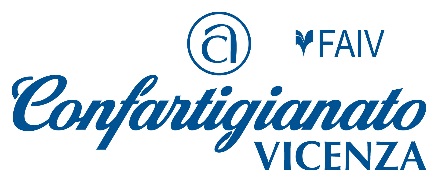 DOMANDA DI PARTECIPAZIONEALL’ESPOSIZIONE COLLETTIVA ASSOCIATIVAPRESSO LA MOSTRA ORIGINLa ditta____________________________________________________________________Via/Loc. __________________________Comune______________________ Prov. _______Tel. ________________ Fax ________________ e-mail _____________________________CHIEDEdi partecipare all’esposizione collettiva di Confartigianato  attraverso l’assegnazione di uno stand:□ quota di partecipazione EUR 2.750,00+IVA□ servizio di accompagnamento EUR 150,00+IVAData…………………							……….……………… timbro e firma